PUBLICAȚIE CĂSĂTORIEAstăzi 13.07.2022 a  fost înregistrată declarația de căsătorie a d-lui 	MOȘINCAT ALIN – IOAN, în vârstă de 32 ani, domiciliat în Municipiul Oradea, jud. Bihor și a d-nei HODIȘ ADELINA – IULIA în vârstă de 23 ani, domiciliată în Municipiul Zalău, jud. Sălaj.În temeiul art.285 din Codul Civil (legea nr.287/2009 republicată), orice persoană poate face opunere la căsătorie, dacă există o piedică legală ori dacă alte cerinţe ale legii nu sunt îndeplinite.Opunerea la căsătorie se va face numai în scris, cu arătarea dovezilor pe care ea se întemeiază, în termen de 10 zile de la data afişării.Ofiţer de stare civilă                                                                                         BILA FLORINA – MIHAELA                                                      ROMÂNIA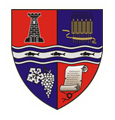 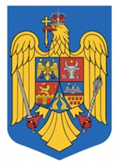 JUDEȚUL BIHORCOMUNA BRATCACOMPARTIMENT STARE CIVILĂLocalitatea Bratca, Nr.126, Cod Poștal: 417080, CIF:4738400,Web: www.primaria-bratca.ro, Tel. 0259/315650, Fax: 0259/473256,E-mail: primaria.bratca@cjbihor.ro, primariabratca@yahoo.comNr. 6395 din 13.07. 2022